Toetsanalyse.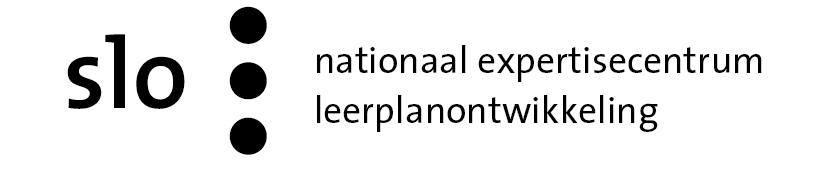 OnderwerpOnderwerpOnderwerpOnderwerpOpgave/onderdeelmax. score12341234567891011121314151617181920Totaal: